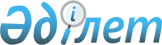 О бюджете Новопокровского сельского округа Бородулихинского района на 2020–2022 годыРешение маслихата Бородулихинского района Восточно-Казахстанской области от 16 января 2020 года № 46-13-VI. Зарегистрировано Департаментом юстиции Восточно-Казахстанской области 20 января 2020 года № 6604
      Примечание ИЗПИ.

      В тексте документа сохранена пунктуация и орфография оригинала.
      В соответствии с пунктом 2 статьи 9-1, пунктом 2 статьи 75 Бюджетного кодекса Республики Казахстан от 4 декабря 2008 года, подпунктом 1) пункта 1 статьи 6 Закона Республики Казахстан от 23 января 2001 года "О местном государственном управлении и самоуправлении в Республике Казахстан", решением Бородулихинского районного маслихата от 25 декабря 2019 года № 45-5-VI "О районном бюджете на 2020-2022 годы" (зарегистрировано в Реестре государственной регистрации нормативных правовых актов за номером 6500), Бородулихинский районный маслихат РЕШИЛ:
      1. Утвердить бюджет Новопокровского сельского округа на 2020-2022 годы согласно приложениям 1, 2, 3 соответственно, в том числе на 2020 год в следующих объемах:
      1) доходы – 38139 тысяч тенге, в том числе:
      налоговые поступления – 9209 тысяч тенге;
      неналоговые поступления – 0 тенге;
      поступления от продажи основного капитала– 0 тенге;
      поступления трансфертов – 28930 тысяч тенге;
      2) затраты – 38787,4 тысяч тенге;
      3) чистое бюджетное кредитование – 0 тенге;
      4) сальдо по операциям с финансовыми активами – 0 тенге;
      5) дефицит (профицит) бюджета – - 648,4 тысяч тенге;
      6) финансирование дефицита (использование профицита) бюджета – 648,4 тысяч тенге, в том числе:
      используемые остатки бюджетных средств – 648,4 тысяч тенге.
      Сноска. Пункт 1 в редакции решения Бородулихинского районного маслихата Восточно-Казахстанской области от 25.12.2020 № 56-16-VI (вводится в действие с 01.01.2020).


      2. Предусмотреть объем бюджетной субвенции, передаваемой из районного бюджета в бюджет Новопокровского сельского округа на 2020 год в сумме 28036 тысяч тенге.
      3. Предусмотреть в бюджете Новопокровского сельского округа на 2020 год целевые текущие трансферты из республиканского бюджета в сумме 610 тысяч тенге.
      4. Настоящее решение вводится в действие с 1 января 2020 года. Бюджет Новопокровского сельского округа на 2020 год
      Сноска. Приложение 1 в редакции решения Бородулихинского районного маслихата Восточно-Казахстанской области от 25.12.2020 № 56-16-VI (вводится в действие с 01.01.2020). Бюджет Новопокровского сельского округа на 2021 год Бюджет Новопокровского сельского округа на 2022 год
					© 2012. РГП на ПХВ «Институт законодательства и правовой информации Республики Казахстан» Министерства юстиции Республики Казахстан
				
      Председатель сессии 

А. Кудушев

      Секретарь районного маслихата 

У. Майжанов
Приложение 1 
к решению Бородулихинского 
районного маслихата 
от 16 января 2020 года 
№ 46-13-VI
Категория
Категория
Категория
Категория
Сумма 
(тысяч тенге)
Класс
Класс
Класс
Сумма 
(тысяч тенге)
Подкласс
Подкласс
Сумма 
(тысяч тенге)
Наименование доходов
Сумма 
(тысяч тенге)
1.ДОХОДЫ
38139
1
Налоговые поступления
9209
01
Подоходный налог 
1573
2
Индивидуальный подоходный налог 
1573
04
Налоги на собственность 
7636
1
Налоги на имущество
80
3
Земельный налог
373
4
Налог на транспортные средства
7183
2
Неналоговые поступления
0
06
Прочие неналоговые поступления
0
1
Прочие неналоговые поступления
0
3
Поступления от продажи основного капитала
0
4
Поступления трансфертов
28930
02
Трансферты из вышестоящих органов государственного управления
28930
3
Трансферты из районного (города областного значения) бюджета 
28930
Функциональная группа
Функциональная группа
Функциональная группа
Функциональная группа
Функциональная группа
Сумма 
(тысяч тенге)
Функциональная подгруппа
Функциональная подгруппа
Функциональная подгруппа
Функциональная подгруппа
Сумма 
(тысяч тенге)
Администратор бюджетных программ
Администратор бюджетных программ
Администратор бюджетных программ
Сумма 
(тысяч тенге)
Программа
Программа
Сумма 
(тысяч тенге)
Наименование
Сумма 
(тысяч тенге)
II. ЗАТРАТЫ
38787,4
01
Государственные услуги общего характера
21123
1
Представительные, исполнительные и другие органы, выполняющие общие функции государственного управления
21123
124
Аппарат акима города районного значения, села, поселка, сельского округа
21123
001
Услуги по обеспечению деятельности акима города районного значения, села, поселка, сельского округа
19454
032
Капитальные расходы подведомственных государственных учреждений и организаций
1669
06
Социальная помощь и социальное обеспечение 
1445
9
Прочие услуги в области социальной помощи и социального обеспечения
1445
124
Аппарат акима города районного значения, села, поселка, сельского округа
1445
026
Обеспечение занятости населения на местном уровне
1445
07
Жилищно-коммунальное хозяйство
6201,1
3
Благоустройство населенных пунктов
6201,1
124
Аппарат акима города районного значения, села, поселка, сельского округа
6201,1
008
Освещение улиц в населенных пунктах
3936
009
Обеспечение санитарии населенных пунктов
268
011
Благоустройство и озеленение населенных пунктов
1997,1
08
Культура, спорт, туризм и информационное пространство
5948
1
Деятельность в области культуры
5948
124
Аппарат акима города районного значения, села, поселка, сельского округа
5948
006
Поддержка культурно-досуговой работы на местном уровне
5948
12
Транспорт и коммуникации
3610
1
Автомобильный транспорт
3610
124
Аппарат акима города районного значения, села, поселка, сельского округа
3610
013
Обеспечение функционирования автомобильных дорог в городах районного значения, селах, поселках, сельских округах
3610
15
Трансферты
460,3
1
Трансферты
460,3
124
Аппарат акима города районного значения, села, поселка, сельского округа
460,3
048
Возврат неиспользованных (недоиспользованных) целевых трансфертов
0,3
051
Целевые текущие трансферты из нижестоящего бюджета на компенсацию потерь вышестоящего бюджета в связи с изменением законодательства
460
III.Чистое бюджетное кредитование
0
IV. Сальдо по операциям с финансовыми активами
0
Приобретение финансовых активов
0
Поступление от продажи финансовых активов государства
0
V. Дефицит (профицит) бюджета
-648,4
VI. Финансирование дефицита (использование профицита) бюджета
648,4
8
Используемые остатки бюджетных средств
648,4
01
Остатки бюджетных средств
648,4
1
Свободные остатки бюджетных средств
648,4Приложение 2 
к решению Бородулихинского 
районного маслихата 
от 16 января 2020 года 
№ 46-13-VI
Категория
Категория
Категория
Категория
Сумма (тысяч тенге)
Класс
Класс
Класс
Сумма (тысяч тенге)
Подкласс
Подкласс
Сумма (тысяч тенге)
Наименование доходов
Сумма (тысяч тенге)
1.ДОХОДЫ
37160
1
Налоговые поступления
7941
04
Налоги на собственность 
7941
1
Налоги на имущество
83
3
Земельный налог
388
4
Налог на транспортные средства
7470
2
Неналоговые поступления
0
3
Поступления от продажи основного капитала
0
 4
Поступления трансфертов
29219
02
Трансферты из вышестоящих органов государственного управления
29219
3
Трансферты из районного (города областного значения) бюджета 
29219
Функциональная группа
Функциональная группа
Функциональная группа
Функциональная группа
Функциональная группа
Сумма (тысяч тенге)
Функциональная подгруппа
Функциональная подгруппа
Функциональная подгруппа
Функциональная подгруппа
Сумма (тысяч тенге)
Администратор бюджетных программ
Администратор бюджетных программ
Администратор бюджетных программ
Сумма (тысяч тенге)
Программа
Программа
Сумма (тысяч тенге)
Наименование
Сумма (тысяч тенге)
II. ЗАТРАТЫ
37160
01
Государственные услуги общего характера
20426
1
Представительные, исполнительные и другие органы, выполняющие общие функции государственного управления
20426
124
Аппарат акима города районного значения, села, поселка, сельского округа
20426
001
Услуги по обеспечению деятельности акима города районного значения, села, поселка, сельского округа
20426
06
Социальная помощь и социальное обеспечение 
1595
9
Прочие услуги в области социальной помощи и социального обеспечения
1595
124
Аппарат акима города районного значения, села, поселка, сельского округа
1595
026
Обеспечение занятости населения на местном уровне
1595
 07
Жилищно-коммунальное хозяйство
6265
3
Благоустройство населенных пунктов
6265
124
Аппарат акима города районного значения, села, поселка, сельского округа
6265
008
Освещение улиц в населенных пунктах
4409
009
Обеспечение санитарии населенных пунктов
281
011
Благоустройство и озеленение населенных пунктов
1575
08
Культура, спорт, туризм и информационное пространство
5274
1
Деятельность в области культуры
5274
124
Аппарат акима города районного значения, села, поселка, сельского округа
5274
006
Поддержка культурно-досуговой работы на местном уровне
5274
12
Транспорт и коммуникации
3600
1
Автомобильный транспорт
3600
124
Аппарат акима города районного значения, села, поселка, сельского округа
3600
013
Обеспечение функционирования автомобильных дорог в городах районного значения, селах, поселках, сельских округах
3600
III .Чистое бюджетное кредитование
0
IV. Сальдо по операциям с финансовыми активами
0
Приобретение финансовых активов
0
Поступление от продажи финансовых активов государства
0
V. Дефицит (профицит) бюджета
0
VI. Финансирование дефицита (использование профицита) бюджета
0Приложение 3 
к решению Бородулихинского 
районного маслихата 
от 16 января 2020 года 
№ 46-13-VI
Категория
Категория
Категория
Категория
Сумма (тысяч тенге)
Класс
Класс
Класс
Сумма (тысяч тенге)
Подкласс
Подкласс
Сумма (тысяч тенге)
Наименование доходов
Сумма (тысяч тенге)
1.ДОХОДЫ
38115
1
Налоговые поступления
8259
04
Налоги на собственность 
8259
1
Налоги на имущество
87
3
Земельный налог
403
4
Налог на транспортные средства
7769
2
Неналоговые поступления
0
3
Поступления от продажи основного капитала
0
 4
Поступления трансфертов
29856
02
Трансферты из вышестоящих органов государственного управления
29856
3
Трансферты из районного (города областного значения) бюджета 
29856
Функциональная группа
Функциональная группа
Функциональная группа
Функциональная группа
Функциональная группа
Сумма (тысяч тенге)
Функциональная подгруппа
Функциональная подгруппа
Функциональная подгруппа
Функциональная подгруппа
Сумма (тысяч тенге)
Администратор бюджетных программ
Администратор бюджетных программ
Администратор бюджетных программ
Сумма (тысяч тенге)
Программа
Программа
Сумма (тысяч тенге)
Наименование
Сумма (тысяч тенге)
II. ЗАТРАТЫ
38115
01
Государственные услуги общего характера
20732
1
Представительные, исполнительные и другие органы, выполняющие общие функции государственного управления
20732
124
Аппарат акима города районного значения, села, поселка, сельского округа
20732
001
Услуги по обеспечению деятельности акима города районного значения, села, поселка, сельского округа
20732
06
Социальная помощь и социальное обеспечение 
1706
9
Прочие услуги в области социальной помощи и социального обеспечения
1706
124
Аппарат акима города районного значения, села, поселка, сельского округа
1706
026
Обеспечение занятости населения на местном уровне
1706
 07
Жилищно-коммунальное хозяйство
6436
3
Благоустройство населенных пунктов
6436
124
Аппарат акима города районного значения, села, поселка, сельского округа
6436
008
Освещение улиц в населенных пунктах
4488
009
Обеспечение санитарии населенных пунктов
295
011
Благоустройство и озеленение населенных пунктов
1653
08
Култура, спорт, туризм и информационное пространсва 
5441
1
Деятельность в области культуры
5441
124
Аппарат акима города районного значения, села, поселка, сельского округа
5441
006
Поддержка культурно-досуговой работы на местном уровне
5441
12
Транспорт и коммуникации
3800
1
Автомобильный транспорт
3800
124
Аппарат акима города районного значения, села, поселка, сельского округа
3800
013
Обеспечение функционирования автомобильных дорог в городах районного значения, селах, поселках, сельских округах
3800
III .Чистое бюджетное кредитование
0
IV. Сальдо по операциям с финансовыми активами
0
Приобретение финансовых активов
0
Поступление от продажи финансовых активов государства
0
V. Дефицит (профицит) бюджета
0
VI. Финансирование дефицита (использование профицита) бюджета
0